Campus: GuarulhosCampus: GuarulhosCampus: GuarulhosCurso (s): FilosofiaCurso (s): FilosofiaCurso (s): FilosofiaUnidade Curricular (UC): História da Filosofia Medieval: Ibn Gabirol e a medicina da almaUnidade Curricular (UC): História da Filosofia Medieval: Ibn Gabirol e a medicina da almaUnidade Curricular (UC): História da Filosofia Medieval: Ibn Gabirol e a medicina da almaUnidade Curricular (UC): History of Medieval Philosphy: Ibn Gabirol and the medicine of the soulUnidade Curricular (UC): History of Medieval Philosphy: Ibn Gabirol and the medicine of the soulUnidade Curricular (UC): History of Medieval Philosphy: Ibn Gabirol and the medicine of the soulUnidade Curricular (UC): Historia de la Filosofía Medieval: Ibn Gabirol y la medicina del alma espanhol - opcional]Unidade Curricular (UC): Historia de la Filosofía Medieval: Ibn Gabirol y la medicina del alma espanhol - opcional]Unidade Curricular (UC): Historia de la Filosofía Medieval: Ibn Gabirol y la medicina del alma espanhol - opcional]Código da UC: Código da UC: Código da UC: Docente Responsável/Departamento: Cecilia Cintra Cavaleiro de MacedoDocente Responsável/Departamento: Cecilia Cintra Cavaleiro de MacedoContato (e-mail) (opcional): cecilia.cavaleiro@unifesp.br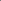 Docente(s) Colaborador(es)/Departamento(s): Docente(s) Colaborador(es)/Departamento(s): Contato (e-mail) (opcional): Ano letivo: 2022Termo: 8Turno: vespertino/noturnoNome do Grupo/Módulo/Eixo da UC (se houver): Idioma em que a UC será oferecida: ( x ) Português(  ) English(  ) Español(  ) Français(  ) Libras(  ) Outros:UC:(  ) Fixa(x ) Eletiva(  ) OptativaOferecida como:( x ) Disciplina
(  ) Módulo
(  ) Estágio (  ) Outro Oferta da UC: ( x ) Semestral (  ) AnualAmbiente Virtual de Aprendizagem: (  ) Moodle
( x ) Classroom(  ) Outro (  ) Não se aplica Ambiente Virtual de Aprendizagem: (  ) Moodle
( x ) Classroom(  ) Outro (  ) Não se aplica Ambiente Virtual de Aprendizagem: (  ) Moodle
( x ) Classroom(  ) Outro (  ) Não se aplica Pré-Requisito (s) - Indicar Código e Nome da UC: não háPré-Requisito (s) - Indicar Código e Nome da UC: não háPré-Requisito (s) - Indicar Código e Nome da UC: não háCarga horária total (em horas): 90Carga horária total (em horas): 90Carga horária total (em horas): 90Carga horária teórica (em horas): 73Carga horária prática (em horas): 17Carga horária de extensão (em horas): Se houver atividades de extensão, indicar código e nome do projeto ou programa vinculado na Pró-Reitoria de Extensão e Cultura (Proec): Se houver atividades de extensão, indicar código e nome do projeto ou programa vinculado na Pró-Reitoria de Extensão e Cultura (Proec): Se houver atividades de extensão, indicar código e nome do projeto ou programa vinculado na Pró-Reitoria de Extensão e Cultura (Proec): Ementa: A unidade curricular visa investigar temas e autores dos períodos históricos conhecidos como Antiguidade Tardia, Patrística (ocidental e bizantina), Idade Média e Escolástica, nas linhagens cristã, judaica ou islâmica. Tal investigação pode ser feita tanto da perspectiva da recepção do pensamento antigo como da elaboração de formas filosóficas próprias aos períodos mencionados.Ementa: A unidade curricular visa investigar temas e autores dos períodos históricos conhecidos como Antiguidade Tardia, Patrística (ocidental e bizantina), Idade Média e Escolástica, nas linhagens cristã, judaica ou islâmica. Tal investigação pode ser feita tanto da perspectiva da recepção do pensamento antigo como da elaboração de formas filosóficas próprias aos períodos mencionados.Ementa: A unidade curricular visa investigar temas e autores dos períodos históricos conhecidos como Antiguidade Tardia, Patrística (ocidental e bizantina), Idade Média e Escolástica, nas linhagens cristã, judaica ou islâmica. Tal investigação pode ser feita tanto da perspectiva da recepção do pensamento antigo como da elaboração de formas filosóficas próprias aos períodos mencionados.Conteúdo programático: 1. Antecedentes no pensamento antigo 1.1 . apresentação de conceitos fundamentais do pensamento filosófico grego, necessários para a compreensão do pensamento medieval e da proposta ética de Ibn Gabirol:1.1.1 Introdução aos filósofos pré-socráticos; a busca dos filósofos por um princípio do qual todas as coisas derivariam;1.1.2 Empédocles e a teoria dos quatro elementos; 1.1.3 Microcosmo/macrocosmo1.1.4. a alma e suas divisões para Platão e Aristóteles; 1.1.5. Conceitos fundamentais da ética antiga2. Simbolismo do número 42.1 A escola pitagórica e a teoria dos números;2.2 O número quatro2.3. Presença do simbolismo do 4 nas diferentes culturas3. A medicina antiga.3.1 Hipócrates e a escola de cós;3.2 Teoria dos humores3.3. Galeno 3.4 os temperamentos: derivação dos humores, associações com fenômenos naturais, estações e estilos de vida, 3.5 Compreensão da saúde e da doença e os métodos de cura.4. Ibn Gabirol e seu tempo4.1. Introdução ao autor4.2 A ética judaica e predecessores de Ibn Gabirol5. A ética de Ibn Gabirol (leitura sistemática do texto da Correção das Características da alma de Ibn Gabirol)5.1 Os humores na ética de Ibn Gabirol5.2 Os sentidos na ética de Ibn Gabirol5.3 Compreendendo as “características da alma” diante do judaísmo5.4 “Pecado” como doença e “moralidade” como curaConteúdo programático: 1. Antecedentes no pensamento antigo 1.1 . apresentação de conceitos fundamentais do pensamento filosófico grego, necessários para a compreensão do pensamento medieval e da proposta ética de Ibn Gabirol:1.1.1 Introdução aos filósofos pré-socráticos; a busca dos filósofos por um princípio do qual todas as coisas derivariam;1.1.2 Empédocles e a teoria dos quatro elementos; 1.1.3 Microcosmo/macrocosmo1.1.4. a alma e suas divisões para Platão e Aristóteles; 1.1.5. Conceitos fundamentais da ética antiga2. Simbolismo do número 42.1 A escola pitagórica e a teoria dos números;2.2 O número quatro2.3. Presença do simbolismo do 4 nas diferentes culturas3. A medicina antiga.3.1 Hipócrates e a escola de cós;3.2 Teoria dos humores3.3. Galeno 3.4 os temperamentos: derivação dos humores, associações com fenômenos naturais, estações e estilos de vida, 3.5 Compreensão da saúde e da doença e os métodos de cura.4. Ibn Gabirol e seu tempo4.1. Introdução ao autor4.2 A ética judaica e predecessores de Ibn Gabirol5. A ética de Ibn Gabirol (leitura sistemática do texto da Correção das Características da alma de Ibn Gabirol)5.1 Os humores na ética de Ibn Gabirol5.2 Os sentidos na ética de Ibn Gabirol5.3 Compreendendo as “características da alma” diante do judaísmo5.4 “Pecado” como doença e “moralidade” como curaConteúdo programático: 1. Antecedentes no pensamento antigo 1.1 . apresentação de conceitos fundamentais do pensamento filosófico grego, necessários para a compreensão do pensamento medieval e da proposta ética de Ibn Gabirol:1.1.1 Introdução aos filósofos pré-socráticos; a busca dos filósofos por um princípio do qual todas as coisas derivariam;1.1.2 Empédocles e a teoria dos quatro elementos; 1.1.3 Microcosmo/macrocosmo1.1.4. a alma e suas divisões para Platão e Aristóteles; 1.1.5. Conceitos fundamentais da ética antiga2. Simbolismo do número 42.1 A escola pitagórica e a teoria dos números;2.2 O número quatro2.3. Presença do simbolismo do 4 nas diferentes culturas3. A medicina antiga.3.1 Hipócrates e a escola de cós;3.2 Teoria dos humores3.3. Galeno 3.4 os temperamentos: derivação dos humores, associações com fenômenos naturais, estações e estilos de vida, 3.5 Compreensão da saúde e da doença e os métodos de cura.4. Ibn Gabirol e seu tempo4.1. Introdução ao autor4.2 A ética judaica e predecessores de Ibn Gabirol5. A ética de Ibn Gabirol (leitura sistemática do texto da Correção das Características da alma de Ibn Gabirol)5.1 Os humores na ética de Ibn Gabirol5.2 Os sentidos na ética de Ibn Gabirol5.3 Compreendendo as “características da alma” diante do judaísmo5.4 “Pecado” como doença e “moralidade” como curaObjetivos: Gerais:Durante a Idade Média, diversas propostas de compatibilizar as teorias gregas sobre a ética e o pensamento judaico baseado na Lei revelada foram desenvolvidas. Ibn Gabirol (século XI) propõe um modelo original ao desenvolver uma filosofia a partir da medicina de sua época como base para uma concepção de ética nada trivial. Nesta, o comportamento moral é assemelhado aos estados de saúde e doença, necessitando, portanto, de uma espécie de “cura”. Como objetivos gerais, o curso visa familiarizar o estudante com o pensamento medieval e apresentar a filosofia medieval judaica desenvolvida sob o domínio islâmico;Específicos:Familiarizar o estudante com a medicina antiga;Familiarizar o estudante com conceitos antigos como alma e seus níveis, microcosmo, entre outros.Explanar a teoria dos 4 humores, desenvolvida por  Hipócrates e Galeno;Explicitar  o modo como ela foi adaptada para a proposta ética do autor judeu Ibn GabirolObjetivos: Gerais:Durante a Idade Média, diversas propostas de compatibilizar as teorias gregas sobre a ética e o pensamento judaico baseado na Lei revelada foram desenvolvidas. Ibn Gabirol (século XI) propõe um modelo original ao desenvolver uma filosofia a partir da medicina de sua época como base para uma concepção de ética nada trivial. Nesta, o comportamento moral é assemelhado aos estados de saúde e doença, necessitando, portanto, de uma espécie de “cura”. Como objetivos gerais, o curso visa familiarizar o estudante com o pensamento medieval e apresentar a filosofia medieval judaica desenvolvida sob o domínio islâmico;Específicos:Familiarizar o estudante com a medicina antiga;Familiarizar o estudante com conceitos antigos como alma e seus níveis, microcosmo, entre outros.Explanar a teoria dos 4 humores, desenvolvida por  Hipócrates e Galeno;Explicitar  o modo como ela foi adaptada para a proposta ética do autor judeu Ibn GabirolObjetivos: Gerais:Durante a Idade Média, diversas propostas de compatibilizar as teorias gregas sobre a ética e o pensamento judaico baseado na Lei revelada foram desenvolvidas. Ibn Gabirol (século XI) propõe um modelo original ao desenvolver uma filosofia a partir da medicina de sua época como base para uma concepção de ética nada trivial. Nesta, o comportamento moral é assemelhado aos estados de saúde e doença, necessitando, portanto, de uma espécie de “cura”. Como objetivos gerais, o curso visa familiarizar o estudante com o pensamento medieval e apresentar a filosofia medieval judaica desenvolvida sob o domínio islâmico;Específicos:Familiarizar o estudante com a medicina antiga;Familiarizar o estudante com conceitos antigos como alma e seus níveis, microcosmo, entre outros.Explanar a teoria dos 4 humores, desenvolvida por  Hipócrates e Galeno;Explicitar  o modo como ela foi adaptada para a proposta ética do autor judeu Ibn GabirolMetodologia de ensino: aulas expositivas, semináriosAvaliação: Trabalho ou prova final e seminários e/ou relatórios de leituraBibliografia: Básica: GUTTMANN, Julius. A Filosofia do Judaísmo. São Paulo: Perspectiva, 2003.IBN GABIROL. La Corrección de los Caracteres. Introducción, traducción y notas Joaquín Lomba Fuentes. Zaragoza: Prensas Universitarias, 1990.MANEKIN, Charles (org) Textos Filosóficos Judaicos Medievais. São Paulo: Madras, 2010.Complementar: CAVALEIRO DE MACEDO, C.  “Razão e Liberdade na Ética de Ibn Gabirol”. São Paulo: Agnes, (7), 2007. p. 115-135.CAVALEIRO DE MACEDO, Cecilia. “Salomão Ibn Gabirol (Avicebron)”. In PEREIRA, Rosalie H.S. O Islã Clássico. São Paulo: Ed. Perspectiva, 2007. p. 745-791.FILON DE ALEXANDRIA. Da Criação do Mundo e Outros Escritos. São Paulo: Filocalia, 2015.GALENO, Cláudio. Os Temperamentos. Editora Auster, 2020.JAMBLICO. Vida Pitagórica. Protréptico. Biblioteca Clasica Gredos. Madrid: Gredos, 2003.PROTOPAPAS-MARNELI, Maria. “The Affections of the Soul according to Aristotle,the Stoics and Galen: On Melancholy”. PEITHO/ EXAMINA ANTIQUA 1 (11)/2020.p. 121-142REZENDE,  Joffre M. “Dos quatro humores às quatro bases”. In. REZENDE, JM. À sombra do plátano: crônicas de história da medicina [online]. São Paulo: Editora Unifesp, 2009. pp. 49-53.SZPICZKOWSKI, Ana. Educação e Talmud: uma releitura da Ética dos pais. São Paulo: Humanitas. 2002.Os Pensadores. Vol. Os pré-socráticos: Fragmentos, doxografia e Comentários. São Paulo: Nova Cultural, 2000.Cronograma (opcional): 